Slovenský jazyk 1.C -Hláska a písmeno š, Š1.Čítaj.2. Zakrúžkuj obrázok v ktorom sa nachádza písmeno/hláska š, Š.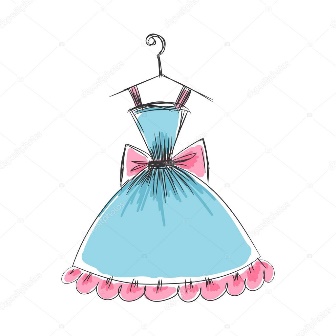 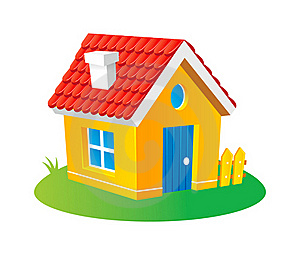 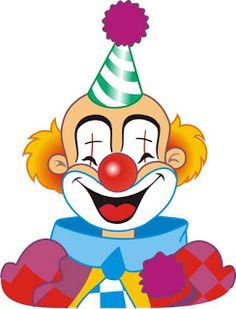 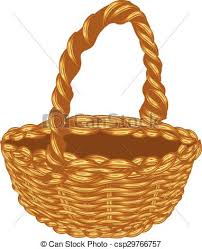 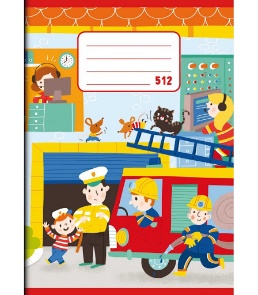 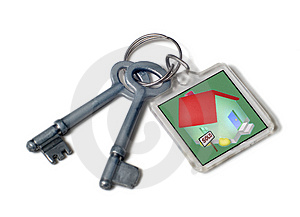 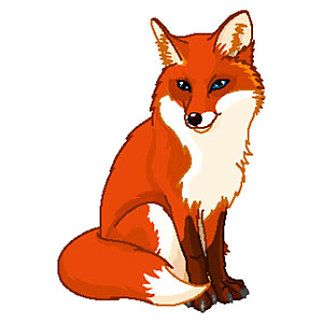 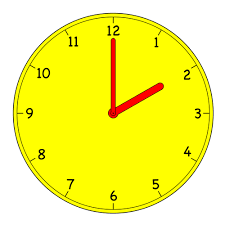 3. Vety prepíš písaním písmom.  V.4. Doplň správne písmená. Potom napíš celé slovo písaním písmom.